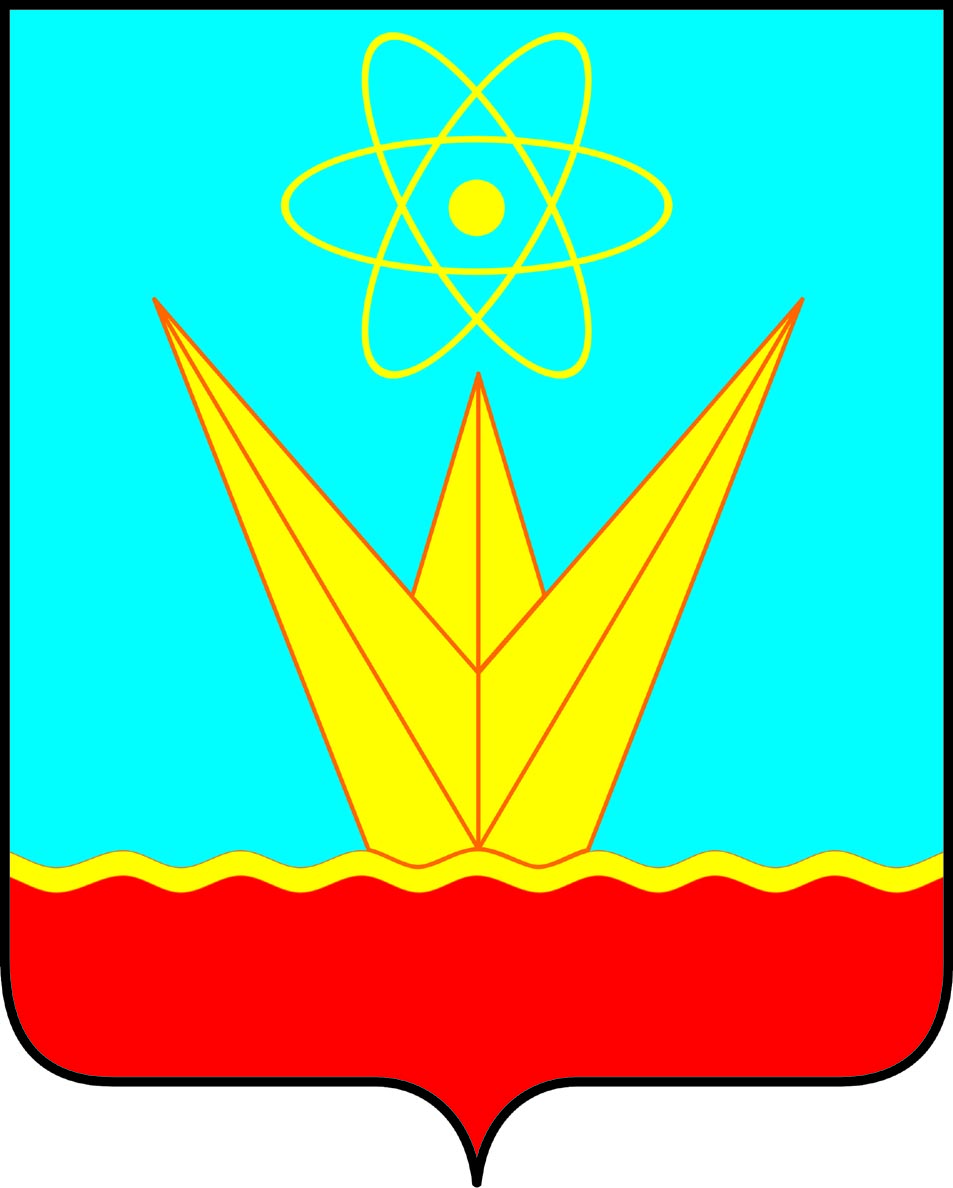 СОВЕТ ДЕПУТАТОВ ЗАТО ГОРОДА ЗЕЛЕНОГОРСКА  КРАСНОЯРСКОГО КРАЯПостоянная комиссия по социальной политике и делам молодежиул. Мира, д. 15,  г. Зеленогорск, Красноярский край, 663690Телефоны: (39169) 95-136, 95-142, факс (39169) 95-141e-mail: glava@admin.zelenogorsk.ruПовестка Дата: 27.06.2018Время: 15:00					                          Место: ул. Мира 15, кабинет 309.Председатель постоянной комиссии   по социальной политике и делам молодежи				В.А. Петров  №п/пВремяВопросы повесткиДокладчикПриглашенные123415:00Об итогах работы УСЗН Администрации ЗАТО г. Зеленогорска за 1 полугодие 2018 годаРуководитель УСЗН   Администрации ЗАТО г. Зеленогорска Стайнова Валентина  СтепановнаЗаместитель главы Администрации ЗАТО г. Зеленогорска по вопросам социальной сферы Коваленко Лариса Васильевна15:30Об итогах работы  МКУ «Комитет по делам физической культуры и спорта города Зеленогорска» за 1 полугодие 2018 годаДиректор МКУ «Комитет по делам физической культуры и спорта города Зеленогорска»Авдюков Алексей ВладимировичЗаместитель главы Администрации ЗАТО г. Зеленогорска по вопросам социальной сферы Коваленко Лариса Васильевна16:00О выполнении решения совместного заседания постоянных комиссий Совета депутатов ЗАТО г. Зеленогорска: «1. Поручить Администрации ЗАТО г. Зеленогорска в процессе исполнения местного бюджета 2018 года при возникновении свободных остатков (экономии средств) частично направить их на финансирование работ по водоизоляции и прекращению затопления цокольного этажа МКД по ул. Советская, д. 6 «Б» талыми весенними водами. 2. Приведение в безопасное состояние и фасадный ремонт «Старой крепости» на внутридомовой территории по ул. Комсомольская, д. 6.Временно исполняющий полномочия главы Администрации ЗАТО г. Зеленогорска Камнев Сергей ВладимировичПредседатель постоянной  комиссии по бюджету, экономической политике и перспективам развития города Михайлов  Валерий Сергеевич